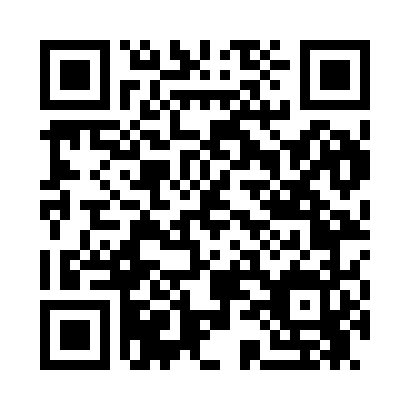 Prayer times for Akinsville, Alabama, USAWed 1 May 2024 - Fri 31 May 2024High Latitude Method: Angle Based RulePrayer Calculation Method: Islamic Society of North AmericaAsar Calculation Method: ShafiPrayer times provided by https://www.salahtimes.comDateDayFajrSunriseDhuhrAsrMaghribIsha1Wed4:445:5712:394:197:238:362Thu4:435:5612:394:197:248:373Fri4:425:5512:394:197:248:384Sat4:405:5412:394:197:258:385Sun4:395:5312:394:197:268:396Mon4:385:5212:394:197:268:407Tue4:375:5112:394:197:278:418Wed4:365:5112:394:197:288:429Thu4:355:5012:394:197:288:4310Fri4:345:4912:394:197:298:4411Sat4:335:4812:394:197:308:4512Sun4:325:4712:394:197:308:4613Mon4:315:4712:394:197:318:4714Tue4:315:4612:394:197:328:4815Wed4:305:4512:394:197:338:4816Thu4:295:4512:394:197:338:4917Fri4:285:4412:394:197:348:5018Sat4:275:4412:394:197:358:5119Sun4:265:4312:394:197:358:5220Mon4:265:4312:394:197:368:5321Tue4:255:4212:394:197:378:5422Wed4:245:4212:394:197:378:5523Thu4:245:4112:394:197:388:5524Fri4:235:4112:394:197:388:5625Sat4:225:4012:394:197:398:5726Sun4:225:4012:404:207:408:5827Mon4:215:3912:404:207:408:5928Tue4:215:3912:404:207:418:5929Wed4:205:3912:404:207:419:0030Thu4:205:3812:404:207:429:0131Fri4:195:3812:404:207:439:02